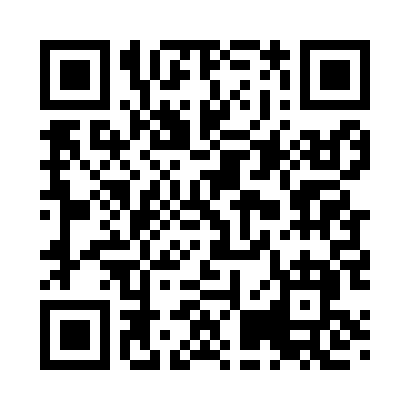 Prayer times for Loverens Mill, New Hampshire, USAMon 1 Jul 2024 - Wed 31 Jul 2024High Latitude Method: Angle Based RulePrayer Calculation Method: Islamic Society of North AmericaAsar Calculation Method: ShafiPrayer times provided by https://www.salahtimes.comDateDayFajrSunriseDhuhrAsrMaghribIsha1Mon3:265:1312:524:578:3110:182Tue3:275:1312:524:578:3110:183Wed3:285:1412:524:578:3110:174Thu3:285:1512:534:578:3010:165Fri3:295:1512:534:578:3010:166Sat3:305:1612:534:578:3010:157Sun3:315:1712:534:578:2910:148Mon3:325:1712:534:578:2910:149Tue3:345:1812:534:578:2910:1310Wed3:355:1912:544:578:2810:1211Thu3:365:2012:544:578:2810:1112Fri3:375:2012:544:578:2710:1013Sat3:385:2112:544:578:2610:0914Sun3:395:2212:544:578:2610:0815Mon3:415:2312:544:578:2510:0716Tue3:425:2412:544:578:2410:0617Wed3:435:2512:544:578:2410:0518Thu3:455:2612:544:578:2310:0319Fri3:465:2612:544:568:2210:0220Sat3:485:2712:554:568:2110:0121Sun3:495:2812:554:568:209:5922Mon3:505:2912:554:568:199:5823Tue3:525:3012:554:558:199:5724Wed3:535:3112:554:558:189:5525Thu3:555:3212:554:558:179:5426Fri3:565:3312:554:558:169:5227Sat3:585:3412:554:548:149:5128Sun3:595:3512:554:548:139:4929Mon4:015:3612:554:538:129:4830Tue4:025:3712:554:538:119:4631Wed4:045:3812:544:538:109:44